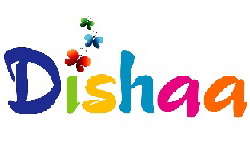 Please introduce yourself  and your family in not more than 100 wordsPlease share with us life experiences where you feel you learnt the most and why?How did you hear about Dishaa?Why do you choose the Montessori Method for your Child?How do you think it will fit in with your family expectations?